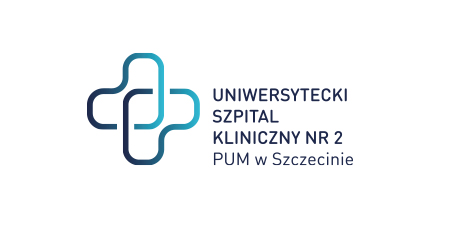  al. Powstańców Wielkopolskich 72 70-111 SzczecinSzczecin, 29.03.2024 r. ZP/220/21/24Dotyczy: postępowania o udzielenie zamówienia publicznego pn.:Dostawa papieru toaletowego i ręczników jednorazowych. ZAWIADOMIENIE O ROZSTRZYGNIĘCIU POSTĘPOWANIA 	Zamawiający zawiadamia, że na podstawie art. 204 ust. 1 ustawy z dnia 11 września 2019 r. Prawo zamówień publicznych (Dz.U.2021.1129 t.j. z dnia 2021.06.24, dalej PZP) dokonał rozstrzygnięcia postępowania, jak poniżej.ZADANIE 1a) Nazwy (firmy), siedziby i adresy wykonawców, którzy złożyli oferty:Oferta nr 1: DANMAR S.C. A.N.CIESIELCZYK M.D. CHMIELIŃSCY, USTOWO 100, 72-001 SZCZECINWartość brutto oferty: 800 484,00 złb) Wykonawcy, których oferty zostały odrzucone: z postępowania nie  odrzucono żadnej oferty.c) Wykonawcy, którzy zostali wykluczeni z postępowania o udzielenie zamówienia: z postępowania nie wykluczono żadnego wykonawcy,d) Spośród ważnych ofert za najkorzystniejszą została uznana:Oferta nr 1: DANMAR S.C. A.N.CIESIELCZYK M.D. CHMIELIŃSCY, USTOWO 100, 72-001 SZCZECINWartość brutto oferty: 800 484,00 złUzasadnienie wyboru: oferta nr 1 zdobyła największą liczbę punktów i spełnia wymagania swz.e) Streszczenie oceny, porównanie złożonych ważnych ofert, punktacja w każdym kryterium oraz łączna punktacja:ZADANIE 2a) Nazwy (firmy), siedziby i adresy wykonawców, którzy złożyli oferty:Oferta nr 1: DANMAR S.C. A.N.CIESIELCZYK M.D. CHMIELIŃSCY, USTOWO 100, 72-001 SZCZECINWartość brutto oferty: 1 130 234,70 złb) Wykonawcy, których oferty zostały odrzucone: z postępowania nie  odrzucono żadnej oferty.c) Wykonawcy, którzy zostali wykluczeni z postępowania o udzielenie zamówienia: z postępowania nie wykluczono żadnego wykonawcy,d) Spośród ważnych ofert za najkorzystniejszą została uznana:Oferta nr 1: DANMAR S.C. A.N.CIESIELCZYK M.D. CHMIELIŃSCY, USTOWO 100, 72-001 SZCZECINWartość brutto oferty: 1 130 234,70 złUzasadnienie wyboru: oferta nr 1 zdobyła największą liczbę punktów i spełnia wymagania swz.e) Streszczenie oceny, porównanie złożonych ważnych ofert, punktacja w każdym kryterium oraz łączna punktacja:Informacja o wyborze ofert najkorzystniejszych zostanie zamieszczona na platformie zakupowej USK-2 w Szczecinie. Umowy z wybranymi wykonawcami zostaną zawarte zgodnie z zapisami SWZ pkt XXIV.Z poważaniem                Dyrektor USK -2Sprawę prowadzi: Anna Skrzypiec Tel. 91 466-11-13 a.skrzypiec@usk2.szczecin.plOF. NRWYKONAWCAKRYT. 1 – 90%KRYT. 2 – 5%KRYT. 3 – 5%SUMA1DANMAR S.C. A.N.CIESIELCZYK M.D. CHMIELIŃSCY90,005,005,00100,00OF. NRWYKONAWCAKRYT. 1 – 90%KRYT. 2 – 5%KRYT. 3 – 5%SUMA1DANMAR S.C. A.N.CIESIELCZYK M.D. CHMIELIŃSCY90,005,005,00100,00